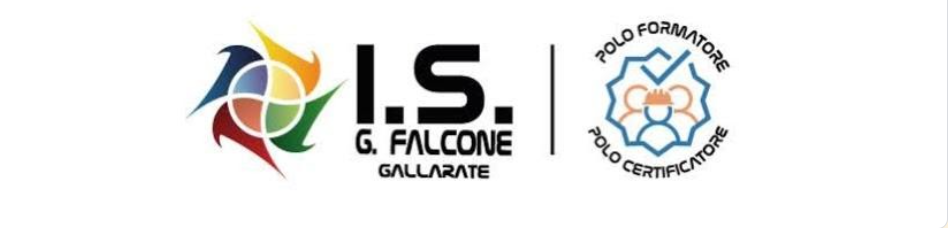 POLOCERTIFICATORE SICUREZZA Competenze sulla salute e sicurezza sul lavoroVADEMECUM: PROCEDURE PER EFFETTUARE LE ISCRIZIONI AI CORSI DI FORMAZIONE FIGURE: RSPP – ASPP  PRIMO SOCCORSO – PREPOSTO – ANTINCENDIO – RLS - DIRIGENTEE’ possibile consultare il catalogo dei corsi e relativi costi sul sito http://www.isfalconegallarate.edu.it nell’area dedicata Servizi Formativi e Certificativi – Poli sulla Sicurezza - PolocertificatoreISCRIZIONE:Ciascuna scuola iscrive il proprio personale attraverso il sito http://www.isfalconegallarate.edu.it nell’area dedicata POLI SULLA SICUREZZA, Polo Certificatore Sicurezza posta in fondo all’Homepage Area Servizi Formativi e Certificativi, compilando il Form: ISCRIZIONE CORSI SICUREZZA presente.     LINK FORM: https://forms.gle/LkCoP5tmKrztKJFv9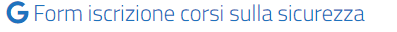  Il Form va compilato per ogni singolo corso (non è possibile nella stessa iscrizione indicare più corsi) e per ogni singolo docente/personale ATA che parteciperà ai corsi inserendo i seguenti dati: Cognome, Nome, Luogo e data di nascita, Scuola di appartenenza (per gli Istituti Comprensivi indicare solo il nome dell’Istituto principale e non i plessi), Codice fiscale, scelta del corso e referente scuola da contattare per comunicazioni. L’indirizzo E-Mail, richiesto ad inizio form, dev’essere della scuola richiedente e non del corsista. Il sistema invierà in automatico conferma di quanto effettuato. E’ possibile esprimere una preferenza di sede per il corso Primo Soccorso. Rimane facoltà del Dirigente del Polocertificatore indicare la sede definitiva del corso. Compilare il modulo  IMPEGNO_ASPETTO FINANZIARIO, in formato Excel, scaricabile dal sito  http://www.isfalconegallarate.edu.it nell’area POLI SULLA SICUREZZA, Polo Certificatore  Sicurezza. Tale modulo costituisce l’impegno, da parte dell’Istituto partecipante, a sostenere il costo dei corsi ed, il corsista, alla frequenza del corso scelto. Inviare il modulo al termine dell’iscrizione ai corsi del proprio personale all’indirizzo polocertificatore@isfalconegallarate.it Per i corsi di Aggiornamento: prima di iscrivere il proprio personale ai corsi di aggiornamento, soprattutto per Addetto Antincendio,  è importante verificare il possesso degli attestati di formazione. Si declina ogni responsabilità per il personale iscritto all’aggiornamento e non in possesso di attestato.3.  La conferma della partecipazione ai corsi da parte dell’Istituto formatore è subordinata alla verifica dei partecipanti al corso e  comunque al raggiungimento del minimo previsto. Solo alla conferma di avvio corso la scuola dovrà versare la quota di partecipazione e prima dell’inizio dello stesso.4.  L’inizio dei corsi e il relativo calendario verrà comunicato dallo scrivente Istituto alle segreterie delle varie istituzioni scolastiche che avranno il compito di avvisare i propri corsisti.  Si ricorda che l’iscrizione al corso comporta un impegno economico anche in assenza del corsista.5.  DURATA: I corsi hanno durata rapportata agli argomenti trattati e alla tipologia dei destinatari. 6.  SEDI: I corsi, di norma, si svolgeranno presso lo scrivente  Istituto orientativamente dalle ore 15.00 alle ore 19.00.  Alcuni corsi potranno essere svolti in modalità videoconferenza sincrona. Eccezionalmente alcuni corsi potranno essere dislocati sul territorio. Per informazioni rivolgersi a:Prof. Pellicanò Anna   e-mail: polocertificatore@isfalconegallarate.itDal Lunedì al Venerdì dalle ore 9:00 alle ore 12:00IS “G.Falcone” Gallarate  - 0331-774605 – int 237SEDE CORSI:ISTITUTO “G. Falcone” - Via Matteotti 4, Gallarate VA -  tel. 0331774605 \ 0331790226 - fax. 0331770379 IS “C. Facchinetti”, Via Azimonti, 5  Castellanza VALiceo "G. Ferraris", via Sorrisole, 6 Varese